MODULO DI ISCRIZIONE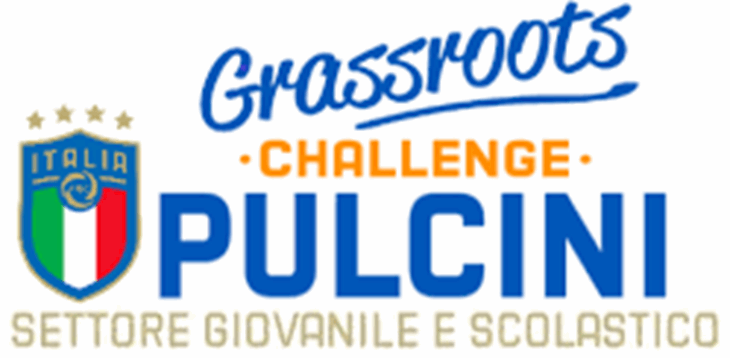 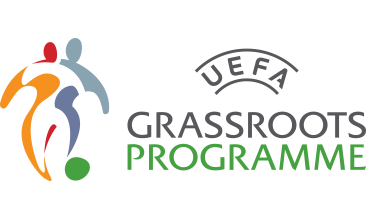 Torneo riservato alle Scuole Calcio Riconosciute per i giovani calciatori della categoria Pulcini (nati dal 1.1.2011 e 31.12.2012)  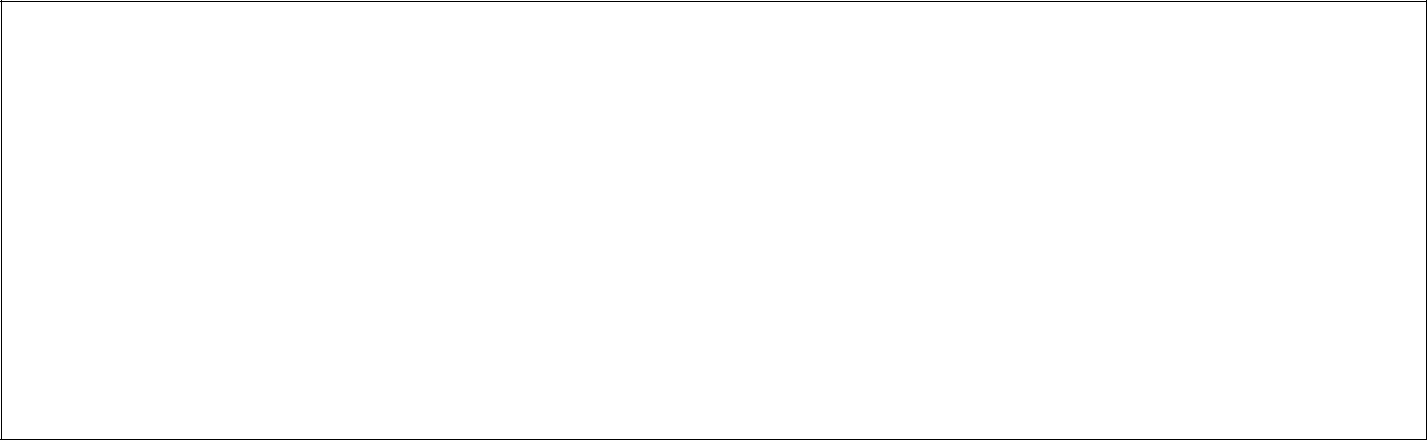 la Società _________________________________________con sede in via_______________________ n° ______comune_______________ Prov. _______ telefono ___________________ e-mail ___________________________chiede di partecipareNumero Squadre Partecipanti ___________Età _________/__________/_____________Disponibilità ad ospitare gare del torneo	siCampi disponibili	N°_____Spogliatoi disponibili N°_____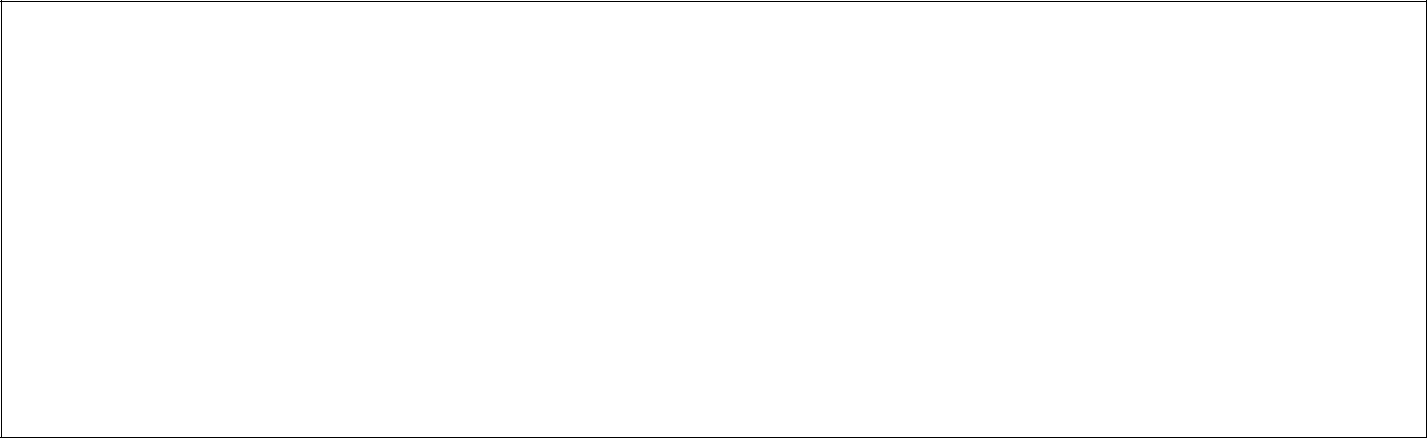 No 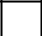 DIRIGENTI  REFERENTINome_____________________________________	Cognome ________________________________Cellulare__________________ indirizzo e-mail _______________________________________________DA CONSEGNARE O INVIARE, all'Ufficio COORDINATORE REGIONALE CAMPANIA FIGC-SGS , seguente indirizzo e-mail campania.sgs@figc.it entro e non oltre il 16/5/2022FIRMA DEL PRESIDENTE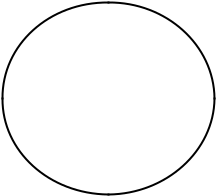 Timbro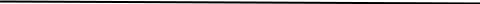 Società